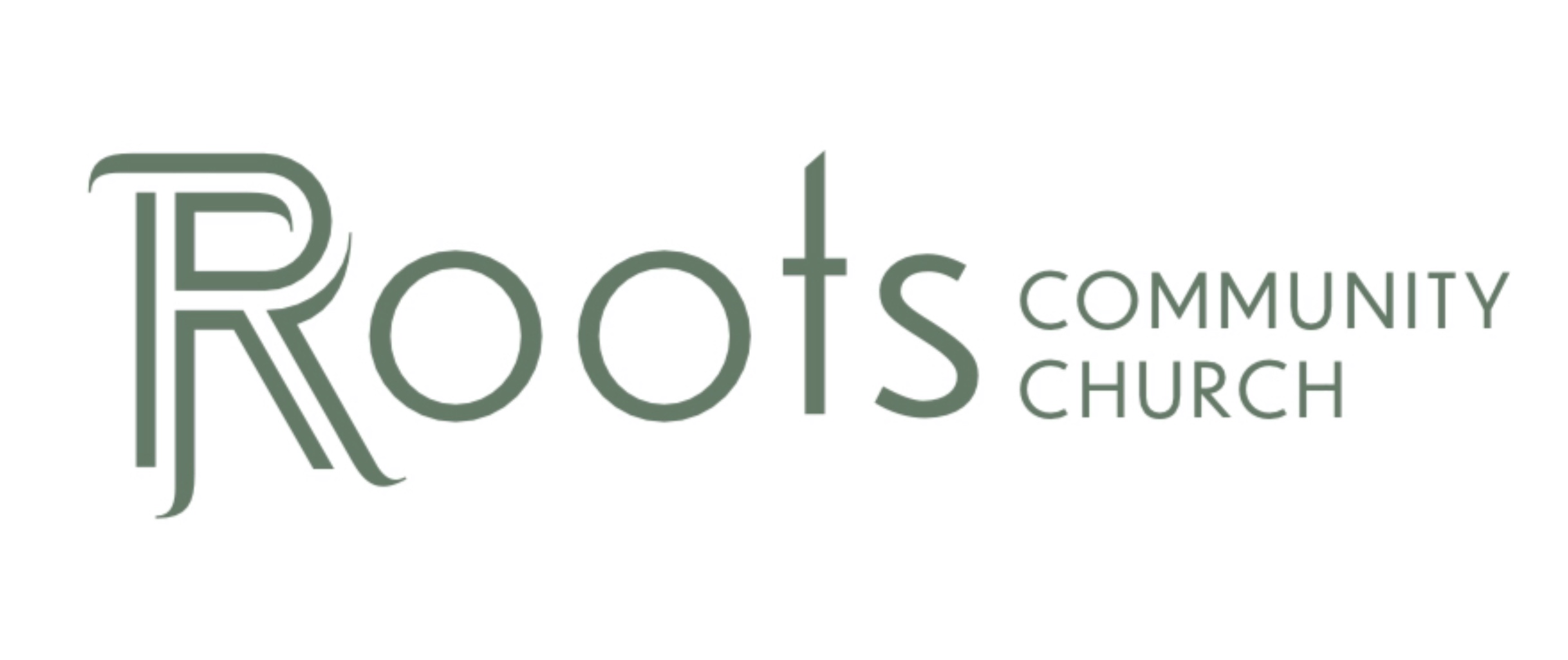 RCC Phoenix – 9.11.22 – Master the Tempest is RagingLuke 8: 22 One day Jesus said to his disciples, “Let us go over to the other side of the lake.” So they got into a boat and set out. 23 As they sailed, he fell asleep. A squall came down on the lake, so that the boat was being swamped, and they were in great danger24 The disciples went and woke him, saying, “Master, Master, we’re going to drown!”He got up and rebuked the wind and the raging waters; the storm subsided, and all was calm. 25 “Where is your faith?” he asked his disciples. In fear and amazement they asked one another, “Who is this? He commands even the winds and the water, and they obey him.”What is a squall?A sudden and ______________ Gust of wind lasting about 60 minutes that is often accompanied by torrential rains and massive waves.According to the Institute of Physics about 8,000 people lose their lives at sea every year due to storm surges. The disciples' fear was a __________________ response and based on experience.Verse 23 states that the disciples were indeed in great danger as their ship was taking on massive amounts of water. According to the Institute of Physics about 8,000 people lose their lives at sea every year due to storm surges. Many of these disciples made their living fishing on this lake and knew the waters well. The ship most likely used was a fishing vessel capable of holding several people and fast enough to make the journey across the Sea of Galilee in _____ hours. 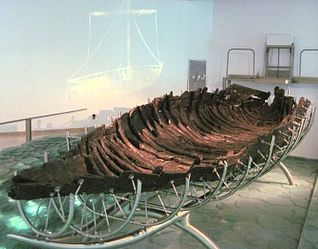 Jesus would have most likely slept in the stern of the boat as the bow usually took the brunt of the waves leaving the stern a bit calmer. This means his disciples would have seen the squall coming and would have frantically been working the ship in the front. Because of the structure of the boat the disciples would not have only been worried about capsizing but the force of the ways breaking apart the wooden structure. This was an all hands on deck situation as some would have been paddling through the waves while others would have been using bait buckets or other tools to bail out water.The disciples were in a _______________________ and wondered how it was possible that Jesus could sleep through this and also why he didn’t help in some way.Master the tempest is raging songThe words of this hymn, Master the Tempest Is Raging, were written by Mary Ann Baker and they were set to music by Dr. H R Palmer in 1874. The song was published in Dr. Palmer’s Songs of Love for the Bible School.Verse 1Master, the tempest is raging!The billows are tossing high!The sky is o’ershadowed with blackness,No shelter or help is nigh;Carest Thou not that we perish?How canst Thou lie asleep,When each moment so madly is threateningA grave in the angry deep?Though written century later as a hymnal these words accurately represent the feelings of the disciples as written in the scripture. They were completely overwhelmed with fear and at that moment their greatest concern was their own mortality.Fear is a valid _______________, not a valid __________________. The term “storms of life” is a direct reference to this story and refers to all the things that may affect us in a way that causes fear or worry. Loss of a job is a 30 foot wave, problems with our marriage is a gale force wind, issues with our children are torrential downpours, and problems with our health can be a tidal wave. In these moments there is only one course of action…. Jesus!In verse 24 the disciples awaken Jesus and plead for him to help him claiming that they are about to drown. Jesus arises and rebukes the wind and immediately it stops. All it took was a word from the lord and all the fears, worry and anxiety ceased. This moment is captured in Anne Bakers Lyrics:(Master the Tempest is Raging: Refrain)The winds and the waves shall obey Thy will,Peace, be still!Whether the wrath of the storm tossed sea,Or demons or men, or whatever it beNo waters can swallow the ship where liesThe Master of ocean, and earth, and skies;They all shall sweetly obey Thy will,Peace, be still! Peace, be still!Jesus offers a rebuke of, “where is your Faith?” By saying this to his disciples Jesus is asking them why they think they would perish knowing that the son if God is with them. When Jesus lies within your heart you shall not perish but have everlasting life. Mark 6: 45 Immediately Jesus made his disciples get into the boat and go on ahead of him to Bethsaida, while he dismissed the crowd. 46 After leaving them, he went up on a mountainside to pray.47 Later that night, the boat was in the middle of the lake, and he was alone on land. 48 He saw the disciples straining at the oars, because the wind was against them. Shortly before dawn he went out to them, walking on the lake. He was about to pass by them, 49 but when they saw him walking on the lake, they thought he was a ghost. They cried out, 50 because they all saw him and were terrified. Immediately he spoke to them and said, “Take courage! It is I. Don’t be afraid.” 51 Then he climbed into the boat with them, and the wind died down. They were completely amazedJesus always has and always will calm the storms of life but only when he is _____________________ in your life. When life’s storm hits you and often it is without warning there is one thing we must do and it is the first thing we must do, cry out to him! (Anne Baker, Verse 2)Master, with anguish of spiritI bow in my grief today;The depths of my sad heart are troubledOh, waken and save, I pray!Torrents of sin and of anguishSweep o’er my sinking soul;And I perish! I perish! dear MasterOh, hasten, and take control.Jesus can read the hearts of men, and when those disciples were standing before him, they were devoid of faith and consumed with fear. This is the path to death. But when we cry out to God that we are drowning, that we need him, he can save us with a simple word, peace. Peace in our hearts, peace in our lives, peace in our relationships, peace with our children, peace with our jobs and peace in our relationship with Christ. Faith is our ____________________!The Final Refrain from Anne Baker’s song speaks to the joy we have when Jesus lies within our heart. (Verse 3)Master, the terror is over,The elements sweetly rest;Earth’s sun in the calm lake is mirrored,And heaven’s within my breast;Linger, O blessed Redeemer!Leave me alone no more;And with joy I shall make the blest harbor,And rest on the blissful shore.The ship of life is _______________________, the body is only a vessel, the storms that we face are real, and their damage can be catastrophic, but we must remember that our concern in life is not the ship but the ________________. That shore is Heaven if Christ is firmly within our heart. US Navy Prayer:Eternal Father, strong to save, Whose arm hath bound the restless wave, Who bidd'st the mighty ocean deep Its own appointed limits keep; Oh, hear us when we cry to Thee, For those in peril on the sea!A Prayer for Life’s Stormy Sea:Dear Father above hear our cry, Life’s storms are upon us and I will sink without you. Though I’m scared I am faithful, and I know you command the sea around us. Please bless us with those simple words of peace and calm this storm within my life. Let me lay eyes upon that peaceful shore assured that you will bring me there safely. Let Jesus lie within my heart and be bold enough to weather the storms knowing our Lord and Savior commands the ship. Your grace and protection upon us always, through your son’s name, Amen. 